Кому:  Уважаемые господа!Коммерческое предложение от 20.02.2020 г.Стальная цистерна для перевозки пищевых продуктовПОЛУПРИЦЕП-ПАТОКОВОЗ KӒSSBOHRER STC 32, 2020 г.в.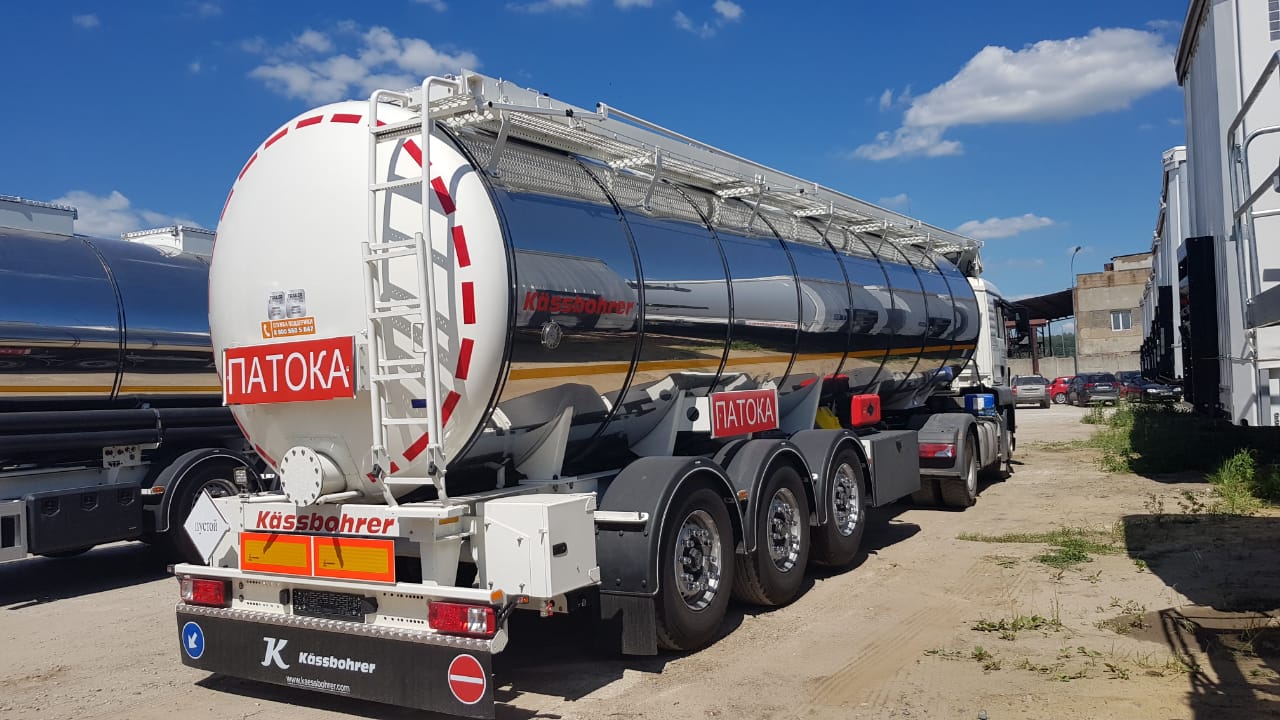   Полуприцеп-патоковоз «Kässbohrer STC 32» предназначен для бестарной перевозки пищевых жидкостей и грузов (патока, растительное масло, вода и прочее, кроме молока) по дорогам общего пользования и может выполнять следующие загрузочные-разгрузочные операции:- верхняя загрузка через горловины;- операции разгрузки гравитационный слив.Технические характеристики цистерны: Общая длина – 10760 ммДиаметр цистерны – 2000 ммВысота (сосуд пустой) – 3475 ммРадиус переднего свеса – 1540 ммРадиус заднего свеса – 2345 ммКолесная база – 6050 ммРасстояние между осями – 1310 ммЗадний свес — 3170 ммВысота ССУ – 1220 ммОбъем цистерны – 32 м3Снаряженная масса (ориентировочно) – 7250 кгНагрузка на осевую тележку – 27000 кгНагрузка на ССУ – 12000 кг Рабочая температура – до 800 СТестовое давление – 0,1 барЦистерна: Материал цистерны нержавеющая сталь марки сплава 1,4301;Конструкция цилиндрическая, самонесущая сварная конструкция, с поперечными кронштейнами усиления конструкции, усилена приварными балками;Толщина цистерны 3 мм.;Один отсек, 5 (пять) люков DN 460 для верхнего налива; Канал подогрева под цистерной - 2 (две) линии обогрева без давления;Вакуумный клапан 0,017 бар; 4 волнореза; Крышка на нижнем отверстии 3-го волнореза, открывается и закрывается с крышкой люка;Изоляция 100 мм.;Внешнее покрытие изоляции - нержавеющая сталь 1,4301;Термометр;Загрузочный люк 5 х DN450;Слив: Изоляция крышки заднего клапана - покрытие FRP;Крышка заднего клапана - Алюминиевая складная крышка с изоляциейКлапана разгрузочной линии:- 1 х 4-х дюймовый шаровой клапан на дне цистерны, - 2 х 3-х дюймовых шаровых клапана на левой и правой стороне, - 1 x Ø200 мм на Ø150 мм., с крышкой, с дисковым затвором и съёмным переходником Camlock/ёрш Ø150 мм., система разгрузки (слива) выполнена из 3-дюймовой нержавеющей стали,2 (два) технологических шкафа из нержавеющей стали справа (400 х 450 х 450 мм.) и слева (800 х 450 х 450 мм.);Пенал для рукавов из алюминиевого сплава с лакокрасочным покрытием 1 х 5 м. справа;Держатель для рукавов - 2 x 8 m. DN150 PVC – слева;Площадка обслуживания и лестница: легкий решетчатый алюминиевый трап с правой; механические алюминиевые откидные поручни безопасности согласно требованиям UVV, алюминиевая лестница в передней, задней и верхней части цистерны справа.Шасси: полурама сварена из высококачественного сплава St-52, сварная конструкция с KTL.Осевой агрегат: 3-х осный осевой агрегат BPW, пневмоподвеска, передняя подъемная ось с автоматическим управлением, дисковые тормоза.Тормозная система: KNORR EBS 2S / 2M с RSS, с системой RSS (противоопрокидывания), рессивер стальной.Шины и диски:Шины размерности 385/65 R22,5 -7 шт. марка Bridgestone;Стальные колесные диски; Держатель запасного колеса; полукрылья и брызговики — 7 шт.Электрооборудование:Электросистема 24В,Одна 15-ти пиновая розетка,Две 7-ми пиновых розетки,Два семисекционных задних фонаря,Два освещающих фонаря,Две передние парковочные фары,Две задние парковочные фары,Четыре габаритных фары с обеих сторон,Одна рабочая лампа.Опорное устройство:Две 12-тонных стальные опоры фирмы KӒSSBOHRER.Дополнительные аксессуары:Инструментальный пластиковый ящик (1000 х 450 х 400 мм.) слева,Пластиковый бак для воды справа,Ящик для еды справа,Защита алюминиевая боковая и стальная задняя,Знаки продукта «Патоковоз»,Таблички «пустой» и «с грузом» по 1 шт.,Цвет шасси и цистерны RAL 9010 белый,Боковая отражающая полоса - жёлтого цвета,Задние отражающие ленты - красного цвета,Противооткатные башмаки,Ящик для огнетушителя.Цена 65600 ЕВРО, в т.ч. НДС 20%, оплата по курсу ЦБ РФ на день оплаты.В наличии в г. Ясногорск Тульской области.Скачать фото с сайта:https://www.maxcar54.ru/catalog/pritsepy-i-polupritsepy/tsisterny%202/stalnaya-tsisterna-patokovoz-k-ssbohrer-stc-32-2020-g-v/Видео патоковоз Kassbohrer, цистерна нержавеющая сталь, 32 куб.м.:https://www.youtube.com/watch?v=FchrKgOcV80&t=4sС уважением, Карнаков Вячеслав Владимирович
директор ООО "МаксКар"
8 (383) 233-32-53
8-913-752-39-768-913-477-09-39 (служебный)
стоянка - г. Новосибирск, ул. Кубовая, 60.
(карьер Мочище, ост. Объединение 4, автобаза "КатуньТранс")
maxcar54@mail.ruwww.maxcar54.ruhttps://www.youtube.com/channel/UCIiFI5uro5xB8fkw0N0pyRg/videosКому:  Уважаемые господа!Коммерческое предложение от 20.02.2020 г.Стальная цистерна для перевозки пищевых продуктовПОЛУПРИЦЕП-ПАТОКОВОЗ KӒSSBOHRER STC 32, 2020 г.в.  Полуприцеп-патоковоз «Kässbohrer STC 32» предназначен для бестарной перевозки пищевых жидкостей и грузов (патока, растительное масло, вода и прочее, кроме молока) по дорогам общего пользования и может выполнять следующие загрузочные-разгрузочные операции:- верхняя загрузка через горловины;- операции разгрузки гравитационный слив.Технические характеристики цистерны: Общая длина – 10760 ммДиаметр цистерны – 2000 ммВысота (сосуд пустой) – 3475 ммРадиус переднего свеса – 1540 ммРадиус заднего свеса – 2345 ммКолесная база – 6050 ммРасстояние между осями – 1310 ммЗадний свес — 3170 ммВысота ССУ – 1220 ммОбъем цистерны – 32 м3Снаряженная масса (ориентировочно) – 7250 кгНагрузка на осевую тележку – 27000 кгНагрузка на ССУ – 12000 кг Рабочая температура – до 800 СТестовое давление – 0,1 барЦистерна: Материал цистерны нержавеющая сталь марки сплава 1,4301;Конструкция цилиндрическая, самонесущая сварная конструкция, с поперечными кронштейнами усиления конструкции, усилена приварными балками;Толщина цистерны 3 мм.;Один отсек, 5 (пять) люков DN 460 для верхнего налива; Канал подогрева под цистерной - 2 (две) линии обогрева без давления;Вакуумный клапан 0,017 бар; 4 волнореза; Крышка на нижнем отверстии 3-го волнореза, открывается и закрывается с крышкой люка;Изоляция 100 мм.;Внешнее покрытие изоляции - нержавеющая сталь 1,4301;Термометр;Загрузочный люк 5 х DN450;Слив: Изоляция крышки заднего клапана - покрытие FRP;Крышка заднего клапана - Алюминиевая складная крышка с изоляциейКлапана разгрузочной линии:- 1 х 4-х дюймовый шаровой клапан на дне цистерны, - 2 х 3-х дюймовых шаровых клапана на левой и правой стороне, - 1 x Ø200 мм на Ø150 мм., с крышкой, с дисковым затвором и съёмным переходником Camlock/ёрш Ø150 мм., система разгрузки (слива) выполнена из 3-дюймовой нержавеющей стали,2 (два) технологических шкафа из нержавеющей стали справа (400 х 450 х 450 мм.) и слева (800 х 450 х 450 мм.);Пенал для рукавов из алюминиевого сплава с лакокрасочным покрытием 1 х 5 м. справа;Держатель для рукавов - 2 x 8 m. DN150 PVC – слева;Площадка обслуживания и лестница: легкий решетчатый алюминиевый трап с правой; механические алюминиевые откидные поручни безопасности согласно требованиям UVV, алюминиевая лестница в передней, задней и верхней части цистерны справа.Шасси: полурама сварена из высококачественного сплава St-52, сварная конструкция с KTL.Осевой агрегат: 3-х осный осевой агрегат BPW, пневмоподвеска, передняя подъемная ось с автоматическим управлением, дисковые тормоза.Тормозная система: KNORR EBS 2S / 2M с RSS, с системой RSS (противоопрокидывания), рессивер стальной.Шины и диски:Шины размерности 385/65 R22,5 -7 шт. марка Bridgestone;Стальные колесные диски; Держатель запасного колеса; полукрылья и брызговики — 7 шт.Электрооборудование:Электросистема 24В,Одна 15-ти пиновая розетка,Две 7-ми пиновых розетки,Два семисекционных задних фонаря,Два освещающих фонаря,Две передние парковочные фары,Две задние парковочные фары,Четыре габаритных фары с обеих сторон,Одна рабочая лампа.Опорное устройство:Две 12-тонных стальные опоры фирмы KӒSSBOHRER.Дополнительные аксессуары:Инструментальный пластиковый ящик (1000 х 450 х 400 мм.) слева,Пластиковый бак для воды справа,Ящик для еды справа,Защита алюминиевая боковая и стальная задняя,Знаки продукта «Патоковоз»,Таблички «пустой» и «с грузом» по 1 шт.,Цвет шасси и цистерны RAL 9010 белый,Боковая отражающая полоса - жёлтого цвета,Задние отражающие ленты - красного цвета,Противооткатные башмаки,Ящик для огнетушителя.Цена 65600 ЕВРО, в т.ч. НДС 20%, оплата по курсу ЦБ РФ на день оплаты.В наличии в г. Ясногорск Тульской области.Скачать фото с сайта:https://www.maxcar54.ru/catalog/pritsepy-i-polupritsepy/tsisterny%202/stalnaya-tsisterna-patokovoz-k-ssbohrer-stc-32-2020-g-v/Видео патоковоз Kassbohrer, цистерна нержавеющая сталь, 32 куб.м.:https://www.youtube.com/watch?v=FchrKgOcV80&t=4sС уважением, Карнаков Вячеслав Владимирович
директор ООО "МаксКар"
8 (383) 233-32-53
8-913-752-39-768-913-477-09-39 (служебный)
стоянка - г. Новосибирск, ул. Кубовая, 60.
(карьер Мочище, ост. Объединение 4, автобаза "КатуньТранс")
maxcar54@mail.ruwww.maxcar54.ruhttps://www.youtube.com/channel/UCIiFI5uro5xB8fkw0N0pyRg/videosКому:  Уважаемые господа!Коммерческое предложение от 20.02.2020 г.Стальная цистерна для перевозки пищевых продуктовПОЛУПРИЦЕП-ПАТОКОВОЗ KӒSSBOHRER STC 32, 2020 г.в.  Полуприцеп-патоковоз «Kässbohrer STC 32» предназначен для бестарной перевозки пищевых жидкостей и грузов (патока, растительное масло, вода и прочее, кроме молока) по дорогам общего пользования и может выполнять следующие загрузочные-разгрузочные операции:- верхняя загрузка через горловины;- операции разгрузки гравитационный слив.Технические характеристики цистерны: Общая длина – 10760 ммДиаметр цистерны – 2000 ммВысота (сосуд пустой) – 3475 ммРадиус переднего свеса – 1540 ммРадиус заднего свеса – 2345 ммКолесная база – 6050 ммРасстояние между осями – 1310 ммЗадний свес — 3170 ммВысота ССУ – 1220 ммОбъем цистерны – 32 м3Снаряженная масса (ориентировочно) – 7250 кгНагрузка на осевую тележку – 27000 кгНагрузка на ССУ – 12000 кг Рабочая температура – до 800 СТестовое давление – 0,1 барЦистерна: Материал цистерны нержавеющая сталь марки сплава 1,4301;Конструкция цилиндрическая, самонесущая сварная конструкция, с поперечными кронштейнами усиления конструкции, усилена приварными балками;Толщина цистерны 3 мм.;Один отсек, 5 (пять) люков DN 460 для верхнего налива; Канал подогрева под цистерной - 2 (две) линии обогрева без давления;Вакуумный клапан 0,017 бар; 4 волнореза; Крышка на нижнем отверстии 3-го волнореза, открывается и закрывается с крышкой люка;Изоляция 100 мм.;Внешнее покрытие изоляции - нержавеющая сталь 1,4301;Термометр;Загрузочный люк 5 х DN450;Слив: Изоляция крышки заднего клапана - покрытие FRP;Крышка заднего клапана - Алюминиевая складная крышка с изоляциейКлапана разгрузочной линии:- 1 х 4-х дюймовый шаровой клапан на дне цистерны, - 2 х 3-х дюймовых шаровых клапана на левой и правой стороне, - 1 x Ø200 мм на Ø150 мм., с крышкой, с дисковым затвором и съёмным переходником Camlock/ёрш Ø150 мм., система разгрузки (слива) выполнена из 3-дюймовой нержавеющей стали,2 (два) технологических шкафа из нержавеющей стали справа (400 х 450 х 450 мм.) и слева (800 х 450 х 450 мм.);Пенал для рукавов из алюминиевого сплава с лакокрасочным покрытием 1 х 5 м. справа;Держатель для рукавов - 2 x 8 m. DN150 PVC – слева;Площадка обслуживания и лестница: легкий решетчатый алюминиевый трап с правой; механические алюминиевые откидные поручни безопасности согласно требованиям UVV, алюминиевая лестница в передней, задней и верхней части цистерны справа.Шасси: полурама сварена из высококачественного сплава St-52, сварная конструкция с KTL.Осевой агрегат: 3-х осный осевой агрегат BPW, пневмоподвеска, передняя подъемная ось с автоматическим управлением, дисковые тормоза.Тормозная система: KNORR EBS 2S / 2M с RSS, с системой RSS (противоопрокидывания), рессивер стальной.Шины и диски:Шины размерности 385/65 R22,5 -7 шт. марка Bridgestone;Стальные колесные диски; Держатель запасного колеса; полукрылья и брызговики — 7 шт.Электрооборудование:Электросистема 24В,Одна 15-ти пиновая розетка,Две 7-ми пиновых розетки,Два семисекционных задних фонаря,Два освещающих фонаря,Две передние парковочные фары,Две задние парковочные фары,Четыре габаритных фары с обеих сторон,Одна рабочая лампа.Опорное устройство:Две 12-тонных стальные опоры фирмы KӒSSBOHRER.Дополнительные аксессуары:Инструментальный пластиковый ящик (1000 х 450 х 400 мм.) слева,Пластиковый бак для воды справа,Ящик для еды справа,Защита алюминиевая боковая и стальная задняя,Знаки продукта «Патоковоз»,Таблички «пустой» и «с грузом» по 1 шт.,Цвет шасси и цистерны RAL 9010 белый,Боковая отражающая полоса - жёлтого цвета,Задние отражающие ленты - красного цвета,Противооткатные башмаки,Ящик для огнетушителя.Цена 65600 ЕВРО, в т.ч. НДС 20%, оплата по курсу ЦБ РФ на день оплаты.В наличии в г. Ясногорск Тульской области.Скачать фото с сайта:https://www.maxcar54.ru/catalog/pritsepy-i-polupritsepy/tsisterny%202/stalnaya-tsisterna-patokovoz-k-ssbohrer-stc-32-2020-g-v/Видео патоковоз Kassbohrer, цистерна нержавеющая сталь, 32 куб.м.:https://www.youtube.com/watch?v=FchrKgOcV80&t=4sС уважением, Карнаков Вячеслав Владимирович
директор ООО "МаксКар"
8 (383) 233-32-53
8-913-752-39-768-913-477-09-39 (служебный)
стоянка - г. Новосибирск, ул. Кубовая, 60.
(карьер Мочище, ост. Объединение 4, автобаза "КатуньТранс")
maxcar54@mail.ruwww.maxcar54.ruhttps://www.youtube.com/channel/UCIiFI5uro5xB8fkw0N0pyRg/videosКому:  Уважаемые господа!Коммерческое предложение от 20.02.2020 г.Стальная цистерна для перевозки пищевых продуктовПОЛУПРИЦЕП-ПАТОКОВОЗ KӒSSBOHRER STC 32, 2020 г.в.  Полуприцеп-патоковоз «Kässbohrer STC 32» предназначен для бестарной перевозки пищевых жидкостей и грузов (патока, растительное масло, вода и прочее, кроме молока) по дорогам общего пользования и может выполнять следующие загрузочные-разгрузочные операции:- верхняя загрузка через горловины;- операции разгрузки гравитационный слив.Технические характеристики цистерны: Общая длина – 10760 ммДиаметр цистерны – 2000 ммВысота (сосуд пустой) – 3475 ммРадиус переднего свеса – 1540 ммРадиус заднего свеса – 2345 ммКолесная база – 6050 ммРасстояние между осями – 1310 ммЗадний свес — 3170 ммВысота ССУ – 1220 ммОбъем цистерны – 32 м3Снаряженная масса (ориентировочно) – 7250 кгНагрузка на осевую тележку – 27000 кгНагрузка на ССУ – 12000 кг Рабочая температура – до 800 СТестовое давление – 0,1 барЦистерна: Материал цистерны нержавеющая сталь марки сплава 1,4301;Конструкция цилиндрическая, самонесущая сварная конструкция, с поперечными кронштейнами усиления конструкции, усилена приварными балками;Толщина цистерны 3 мм.;Один отсек, 5 (пять) люков DN 460 для верхнего налива; Канал подогрева под цистерной - 2 (две) линии обогрева без давления;Вакуумный клапан 0,017 бар; 4 волнореза; Крышка на нижнем отверстии 3-го волнореза, открывается и закрывается с крышкой люка;Изоляция 100 мм.;Внешнее покрытие изоляции - нержавеющая сталь 1,4301;Термометр;Загрузочный люк 5 х DN450;Слив: Изоляция крышки заднего клапана - покрытие FRP;Крышка заднего клапана - Алюминиевая складная крышка с изоляциейКлапана разгрузочной линии:- 1 х 4-х дюймовый шаровой клапан на дне цистерны, - 2 х 3-х дюймовых шаровых клапана на левой и правой стороне, - 1 x Ø200 мм на Ø150 мм., с крышкой, с дисковым затвором и съёмным переходником Camlock/ёрш Ø150 мм., система разгрузки (слива) выполнена из 3-дюймовой нержавеющей стали,2 (два) технологических шкафа из нержавеющей стали справа (400 х 450 х 450 мм.) и слева (800 х 450 х 450 мм.);Пенал для рукавов из алюминиевого сплава с лакокрасочным покрытием 1 х 5 м. справа;Держатель для рукавов - 2 x 8 m. DN150 PVC – слева;Площадка обслуживания и лестница: легкий решетчатый алюминиевый трап с правой; механические алюминиевые откидные поручни безопасности согласно требованиям UVV, алюминиевая лестница в передней, задней и верхней части цистерны справа.Шасси: полурама сварена из высококачественного сплава St-52, сварная конструкция с KTL.Осевой агрегат: 3-х осный осевой агрегат BPW, пневмоподвеска, передняя подъемная ось с автоматическим управлением, дисковые тормоза.Тормозная система: KNORR EBS 2S / 2M с RSS, с системой RSS (противоопрокидывания), рессивер стальной.Шины и диски:Шины размерности 385/65 R22,5 -7 шт. марка Bridgestone;Стальные колесные диски; Держатель запасного колеса; полукрылья и брызговики — 7 шт.Электрооборудование:Электросистема 24В,Одна 15-ти пиновая розетка,Две 7-ми пиновых розетки,Два семисекционных задних фонаря,Два освещающих фонаря,Две передние парковочные фары,Две задние парковочные фары,Четыре габаритных фары с обеих сторон,Одна рабочая лампа.Опорное устройство:Две 12-тонных стальные опоры фирмы KӒSSBOHRER.Дополнительные аксессуары:Инструментальный пластиковый ящик (1000 х 450 х 400 мм.) слева,Пластиковый бак для воды справа,Ящик для еды справа,Защита алюминиевая боковая и стальная задняя,Знаки продукта «Патоковоз»,Таблички «пустой» и «с грузом» по 1 шт.,Цвет шасси и цистерны RAL 9010 белый,Боковая отражающая полоса - жёлтого цвета,Задние отражающие ленты - красного цвета,Противооткатные башмаки,Ящик для огнетушителя.Цена 65600 ЕВРО, в т.ч. НДС 20%, оплата по курсу ЦБ РФ на день оплаты.В наличии в г. Ясногорск Тульской области.Скачать фото с сайта:https://www.maxcar54.ru/catalog/pritsepy-i-polupritsepy/tsisterny%202/stalnaya-tsisterna-patokovoz-k-ssbohrer-stc-32-2020-g-v/Видео патоковоз Kassbohrer, цистерна нержавеющая сталь, 32 куб.м.:https://www.youtube.com/watch?v=FchrKgOcV80&t=4sС уважением, Карнаков Вячеслав Владимирович
директор ООО "МаксКар"
8 (383) 233-32-53
8-913-752-39-768-913-477-09-39 (служебный)
стоянка - г. Новосибирск, ул. Кубовая, 60.
(карьер Мочище, ост. Объединение 4, автобаза "КатуньТранс")
maxcar54@mail.ruwww.maxcar54.ruhttps://www.youtube.com/channel/UCIiFI5uro5xB8fkw0N0pyRg/videosКому:  Уважаемые господа!Коммерческое предложение от 20.02.2020 г.Стальная цистерна для перевозки пищевых продуктовПОЛУПРИЦЕП-ПАТОКОВОЗ KӒSSBOHRER STC 32, 2020 г.в.  Полуприцеп-патоковоз «Kässbohrer STC 32» предназначен для бестарной перевозки пищевых жидкостей и грузов (патока, растительное масло, вода и прочее, кроме молока) по дорогам общего пользования и может выполнять следующие загрузочные-разгрузочные операции:- верхняя загрузка через горловины;- операции разгрузки гравитационный слив.Технические характеристики цистерны: Общая длина – 10760 ммДиаметр цистерны – 2000 ммВысота (сосуд пустой) – 3475 ммРадиус переднего свеса – 1540 ммРадиус заднего свеса – 2345 ммКолесная база – 6050 ммРасстояние между осями – 1310 ммЗадний свес — 3170 ммВысота ССУ – 1220 ммОбъем цистерны – 32 м3Снаряженная масса (ориентировочно) – 7250 кгНагрузка на осевую тележку – 27000 кгНагрузка на ССУ – 12000 кг Рабочая температура – до 800 СТестовое давление – 0,1 барЦистерна: Материал цистерны нержавеющая сталь марки сплава 1,4301;Конструкция цилиндрическая, самонесущая сварная конструкция, с поперечными кронштейнами усиления конструкции, усилена приварными балками;Толщина цистерны 3 мм.;Один отсек, 5 (пять) люков DN 460 для верхнего налива; Канал подогрева под цистерной - 2 (две) линии обогрева без давления;Вакуумный клапан 0,017 бар; 4 волнореза; Крышка на нижнем отверстии 3-го волнореза, открывается и закрывается с крышкой люка;Изоляция 100 мм.;Внешнее покрытие изоляции - нержавеющая сталь 1,4301;Термометр;Загрузочный люк 5 х DN450;Слив: Изоляция крышки заднего клапана - покрытие FRP;Крышка заднего клапана - Алюминиевая складная крышка с изоляциейКлапана разгрузочной линии:- 1 х 4-х дюймовый шаровой клапан на дне цистерны, - 2 х 3-х дюймовых шаровых клапана на левой и правой стороне, - 1 x Ø200 мм на Ø150 мм., с крышкой, с дисковым затвором и съёмным переходником Camlock/ёрш Ø150 мм., система разгрузки (слива) выполнена из 3-дюймовой нержавеющей стали,2 (два) технологических шкафа из нержавеющей стали справа (400 х 450 х 450 мм.) и слева (800 х 450 х 450 мм.);Пенал для рукавов из алюминиевого сплава с лакокрасочным покрытием 1 х 5 м. справа;Держатель для рукавов - 2 x 8 m. DN150 PVC – слева;Площадка обслуживания и лестница: легкий решетчатый алюминиевый трап с правой; механические алюминиевые откидные поручни безопасности согласно требованиям UVV, алюминиевая лестница в передней, задней и верхней части цистерны справа.Шасси: полурама сварена из высококачественного сплава St-52, сварная конструкция с KTL.Осевой агрегат: 3-х осный осевой агрегат BPW, пневмоподвеска, передняя подъемная ось с автоматическим управлением, дисковые тормоза.Тормозная система: KNORR EBS 2S / 2M с RSS, с системой RSS (противоопрокидывания), рессивер стальной.Шины и диски:Шины размерности 385/65 R22,5 -7 шт. марка Bridgestone;Стальные колесные диски; Держатель запасного колеса; полукрылья и брызговики — 7 шт.Электрооборудование:Электросистема 24В,Одна 15-ти пиновая розетка,Две 7-ми пиновых розетки,Два семисекционных задних фонаря,Два освещающих фонаря,Две передние парковочные фары,Две задние парковочные фары,Четыре габаритных фары с обеих сторон,Одна рабочая лампа.Опорное устройство:Две 12-тонных стальные опоры фирмы KӒSSBOHRER.Дополнительные аксессуары:Инструментальный пластиковый ящик (1000 х 450 х 400 мм.) слева,Пластиковый бак для воды справа,Ящик для еды справа,Защита алюминиевая боковая и стальная задняя,Знаки продукта «Патоковоз»,Таблички «пустой» и «с грузом» по 1 шт.,Цвет шасси и цистерны RAL 9010 белый,Боковая отражающая полоса - жёлтого цвета,Задние отражающие ленты - красного цвета,Противооткатные башмаки,Ящик для огнетушителя.Цена 65600 ЕВРО, в т.ч. НДС 20%, оплата по курсу ЦБ РФ на день оплаты.В наличии в г. Ясногорск Тульской области.Скачать фото с сайта:https://www.maxcar54.ru/catalog/pritsepy-i-polupritsepy/tsisterny%202/stalnaya-tsisterna-patokovoz-k-ssbohrer-stc-32-2020-g-v/Видео патоковоз Kassbohrer, цистерна нержавеющая сталь, 32 куб.м.:https://www.youtube.com/watch?v=FchrKgOcV80&t=4sС уважением, Карнаков Вячеслав Владимирович
директор ООО "МаксКар"
8 (383) 233-32-53
8-913-752-39-768-913-477-09-39 (служебный)
стоянка - г. Новосибирск, ул. Кубовая, 60.
(карьер Мочище, ост. Объединение 4, автобаза "КатуньТранс")
maxcar54@mail.ruwww.maxcar54.ruhttps://www.youtube.com/channel/UCIiFI5uro5xB8fkw0N0pyRg/videos